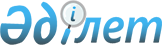 Об утверждении положения государственного учреждения "Управление по контролю за использованием и охраной земель Восточно-Казахстанской области"
					
			Утративший силу
			
			
		
					Постановление Восточно-Казахстанского областного акимата от 06 февраля 2015 года № 26. Зарегистрировано Департаментом юстиции Восточно-Казахстанской области 19 февраля 2015 года № 3689. Утратило силу - постановлением Восточно-Казахстанского областного акимата от 22 августа 2016 года № 262      Сноска. Утратило силу - постановлением Восточно-Казахстанского областного акимата от 22.08.2016 № 262.

       Примечание РЦПИ.

      В тексте документа сохранена пунктуация и орфография оригинала.

      В соответствии с пунктом 2 статьи 27, пунктом 2 статьи 39 Закона Республики Казахстан от 23 января 2001 года "О местном государственном управлении и самоуправлении в Республике Казахстан", подпунктом 7) статьи 17, статьей 164 Закона Республики Казахстан от 1 марта 2011 года "О государственном имуществе", Указом Президента Республики Казахстан от 25 августа 2014 года № 898 "О мерах по разграничению полномочий между уровнями государственного управления Республики Казахстан", Восточно-Казахстанский областной акимат ПОСТАНОВЛЯЕТ:

      1. Утвердить прилагаемое положение государственного учреждения "Управление по контролю за использованием и охраной земель Восточно-Казахстанской области".

      2. Государственному учреждению "Управление по контролю за использованием и охраной земель Восточно-Казахстанской области" принять меры, вытекающие из настоящего постановления.

      3. Контроль за исполнением настоящего постановления возложить на заместителя акима области Мусина Д. М.

      4. Настоящее постановление вводится в действие со дня его первого официального опубликования.

 Положение государственного учреждения "Управление по контролю за использованием и охраной земель Восточно-Казахстанской области"
1. Общие положения      1. Государственное учреждение "Управление по контролю за использованием и охраной земель Восточно-Казахстанской области" является государственным органом Республики Казахстан, осуществляющим государственный контроль за использованием и охраной земель в Восточно-Казахстанской области.

      2. Государственное учреждение "Управление по контролю за использованием и охраной земель Восточно-Казахстанской области" осуществляет свою деятельность в соответствии с Конституцией и законами Республики Казахстан, актами Президента и Правительства Республики Казахстан, законами Республики Казахстан, иными нормативными правовыми актами, а также настоящим положением.

      3. Государственное учреждение "Управление по контролю за использованием и охраной земель Восточно-Казахстанской области" является юридическим лицом в организационно-правовой форме государственного учреждения, имеет печати и штампы со своим наименованием на государственном языке, бланки установленного образца, в соответствии с законодательством Республики Казахстан счета в органах казначейства.

      4. Государственное учреждение "Управление по контролю за использованием и охраной земель Восточно-Казахстанской области" вступает в гражданско-правовые отношения от собственного имени.

      5. Государственное учреждение "Управление по контролю за использованием и охраной земель Восточно-Казахстанской области" имеет право выступать стороной гражданско-правовых отношений от имени государства, если оно уполномочено на это в соответствии с законодательством Республики Казахстан.

      6. Государственное учреждение "Управление по контролю за использованием и охраной земель Восточно-Казахстанской области" по вопросам своей компетенции в установленном законодательством порядке принимает решения, оформляемые приказами руководителя государственного учреждения "Управление по контролю за использованием и охраной земель Восточно-Казахстанской области" и другими актами, предусмотренными законодательством Республики Казахстан.

      7.Структура и лимит штатной численности государственного учреждения "Управление по контролю за использованием и охраной земель Восточно-Казахстанской области" утверждаются в соответствии с действующим законодательством Республики Казахстан.

      8. Местонахождение юридического лица: Республика Казахстан, Восточно-Казахстанская область, 070000, город Усть-Каменогорск, улица Ворошилова, 152.

      9. Полное наименование государственного органа: государственное учреждение "Управление по контролю за использованием и охраной земель Восточно-Казахстанской области".

      10. Настоящее положение является учредительным документом государственного учреждения "Управление по контролю за использованием и охраной земель Восточно-Казахстанской области".

      11. Финансирование деятельности государственного учреждения "Управление по контролю за использованием и охраной земель Восточно-Казахстанской области" осуществляется из местного бюджета.

      12. Государственному учреждению "Управление по контролю за использованием и охраной земель Восточно-Казахстанской области" запрещается вступать в договорные отношения с субъектами предпринимательства на предмет выполнения обязанностей, являющихся функциями государственного учреждения "Управление по контролю за использованием и охраной земель Восточно-Казахстанской области".

 2. Миссия, основные задачи, функции, права и обязанности государственного учреждения "Управление по контролю за использованием и охраной земель Восточно-Казахстанской области"      13. Миссией государственного учреждения "Управление по контролю за использованием и охраной земель Восточно-Казахстанской области" является осуществление контроля за использованием и охраной земель в Восточно-Казахстанской области.

      14. Задачи государственного учреждения "Управление по контролю за использованием и охраной земель Восточно-Казахстанской области" состоят в обеспечении соблюдения земельного законодательства Республики Казахстан государственными органами, физическими, юридическими и должностными лицами, выявления и устранения нарушений законодательства Республики Казахстан, восстановления нарушенных прав граждан и юридических лиц, соблюдения правил пользования земельными участками и выполнения мероприятий по рациональному использованию и охране земель.

      15. Функции:

      государственное учреждение"Управление по контролю за использованием и охраной земель Восточно-Казахстанской области" организует и проводит государственный контроль за:

      1) соблюдением государственными органами, предприятиями, учреждениями, организациями и гражданами земельного законодательства Республики Казахстан установленного режима использования земельных участков в соответствии с их целевым назначением;

      2) недопущением самовольного занятия земельных участков;

      3) соблюдением прав собственников земельных участков и землепользователей;

      4) своевременным и правильным проведением собственниками земельных участков и землепользователями комплекса организационно-хозяйственных, агротехнических, лесомелиоративных и гидротехнических противоэрозионных мероприятий по восстановлению и сохранению плодородия почв;

      5) своевременным представлением в государственные органы собственниками земельных участков и землепользователями сведений о наличии, состоянии и использовании земель;

      6) проектированием, размещением и строительством жилых и производственных объектов, оказывающих влияние на состояние земель;

      7) своевременным и качественным выполнением мероприятий по улучшению земель, предотвращению и ликвидации последствий эрозии почвы, засоления, заболачивания, подтопления, опустынивания, иссушения, переуплотнения, захламления, загрязнения и других процессов, вызывающих деградацию земель;

      8) соблюдением установленных сроков рассмотрения заявлений (ходатайств) граждан о предоставлении им земельных участков;

      9) сохранностью межевых знаков;

      10) своевременным возвратом земель, предоставленных местными исполнительными органами во временное землепользование;

      11) рекультивацией нарушенных земель;

      12) снятием, сохранением и использованием плодородного слоя почвы при проведении работ, связанных с нарушением земель;

      13) осуществлением проектов землеустройства и других проектов по использованию и охране земель и иные вопросы, предусмотренные законодательством Республики Казахстан.

      16. Права и обязанности:

      1) направлять в соответствующие органы материалы о нарушениях земельного законодательства Республики Казахстан для решения вопроса о привлечении виновных к ответственности; 

      2) составлять протоколы (акты) о нарушениях земельного законодательства Республики Казахстан; 

      3) выносить постановления об административном взыскании за нарушение земельного законодательства Республики Казахстан; 

      4) подготавливать и предъявлять иски в суд по вопросам о возмещении ущерба в результате нарушения земельного законодательства Республики Казахстан, о принудительном изъятии земельных участков, не используемых по назначению либо используемых с нарушением законодательства Республики Казахстан, а также об исполнении выданных должностными лицами органов, осуществляющих государственный контроль за использованием и охраной земель, предписаний по устранению выявленных нарушений земельного законодательства Республики Казахстан в случае их неисполнения в срок, указанный в предписании, либо ненадлежащего исполнения лицами, которым выданы эти предписания, и о взыскании штрафов с физических, должностных и юридических лиц;

      5) при предъявлении служебного удостоверения беспрепятственно посещать организации, обследовать земельные участки, находящиеся в собственности и пользовании, а земельные участки, занятые военными, оборонными и другими специальными объектами, с учетом установленного режима их посещения;

      6) давать собственникам земельных участков и землепользователям обязательные для исполнения предписания по вопросам охраны земель, устранению нарушений земельного законодательства Республики Казахстан;

      7) приостанавливать промышленное, гражданское и другое строительство, разработку месторождений полезных ископаемых, эксплуатацию объектов, проведение агротехнических, лесомелиоративных, геологоразведочных, поисковых, геодезических и иных работ, если они осуществляются с нарушением земельного законодательства Республики Казахстан, установленного режима использования земель особо охраняемых территорий и могут привести к уничтожению, загрязнению, заражению или порче плодородного слоя почвы, развитию эрозии, засолению, заболачиванию и другим процессам, снижающим плодородие почв, включая сопредельную территорию, а также если эти работы ведутся по проектам, не прошедшим экспертизу либо получившим отрицательное заключение; 

      8) получать от государственных органов статистическую информацию о состоянии земельного фонда;

      9) приостанавливать строительство жилых и производственных объектов в случае отсутствия правоустанавливающего и идентификационного документов;

      10) своевременно принимать меры к нарушителям земельного законодательства Республики Казахстан; 

      11) объективно готовить материалы проводимых проверок.

 3. Организация деятельности государственного учреждения "Управление по контролю за использованием и охраной земель Восточно-Казахстанской области"      17. Руководство государственного учреждения "Управление по контролю за использованием и охраной земель Восточно-Казахстанской области" осуществляется руководителем, который несет персональную ответственность за выполнение возложенных на государственное учреждение "Управление по контролю за использованием и охраной земель Восточно-Казахстанской области" задач и осуществление им своих функций.

      18. Руководитель государственного учреждения "Управление по контролю за использованием и охраной земель Восточно-Казахстанской области" назначается на должность и освобождается от должности акимом Восточно-Казахстанской области в порядке, установленном законодательством Республики Казахстан.

      19. Руководитель государственного учреждения "Управление по контролю за использованием и охраной земель Восточно-Казахстанской области" имеет заместителя, который назначается на должность и освобождается от должности в соответствии с законодательством Республики Казахстан.

      20. Полномочия руководителя государственного учреждения "Управление по контролю за использованием и охраной земель Восточно-Казахстанской области":

      1) без доверенности действует от имени государственного учреждения "Управление по контролю за использованием и охраной земель Восточно-Казахстанской области";

      2) представляет интересы государственного учреждения "Управление по контролю за использованием и охраной земель Восточно-Казахстанской области" в государственных органах, иных организациях;

      3) заключает договоры;

      4) выдает доверенности;

      5) открывает банковские счета;

      6) издает приказы и дает указания обязательные для всех сотрудников государственного учреждения "Управление по контролю за использованием и охраной земель Восточно-Казахстанской области";

      7) принимает на работу и увольняет с работы должностных лиц и иных работников государственного учреждения "Управление по контролю за использованием и охраной земель Восточно-Казахстанской области" в соответствии с законодательством Республики Казахстан;

      8) применяет меры поощрения и налагает дисциплинарные взыскания на сотрудников и иных работников государственного учреждения "Управление по контролю за использованием и охраной земель Восточно-Казахстанской области", в порядке, установленном законодательством Республики Казахстан;

      9) обеспечивает равный доступ мужчин и женщин к государственной службе в соответствии с их опытом, способностями, профессиональной подготовкой;

      10) принимает необходимые меры по противодействию коррупции, несет за это персональную ответственность;

      11) осуществляет иные функции, возложенные на него законодательством Республики Казахстан, настоящим положением и Восточно-Казахстанским областным акиматом.

      Исполнение полномочий руководителя государственного учреждения "Управление по контролю за использованием и охраной земель Восточно-Казахстанской области"в период его отсутствия осуществляется лицом, его замещающим в соответствии с действующим законодательством.

      21. Руководитель государственного учреждения "Управление по контролю за использованием и охраной земель Восточно-Казахстанской области" определяет полномочия своего заместителя в соответствии с действующим законодательством.

 4. Имущество государственного органа      22. Государственное учреждение "Управление по контролю за использованием и охраной земель Восточно-Казахстанской области" может иметь на праве оперативного управления обособленное имущество в случаях, предусмотренных законодательством.

      Имущество государственного учреждения "Управление по контролю за использованием и охраной земель Восточно-Казахстанской области" формируется за счет имущества, переданного ему собственником, и иных источников, не запрещенных законодательством Республики Казахстан.

      23. Имущество, закрепленное за государственным учреждением "Управление по контролю за использованием и охраной земель Восточно-Казахстанской области" относится к коммунальной собственности Восточно-Казахстанской области.

      24. Государственное учреждение "Управление по контролю за использованием и охраной земель Восточно-Казахстанской области" не вправе самостоятельно отчуждать или иным способом распоряжаться закрепленным за ним имуществом и имуществом, приобретенным за счет средств, выданных ему по плану финансирования, если иное не установлено законодательством.

 5. Реорганизация и упразднение государственного органа      25. Реорганизация и упразднение государственного учреждения "Управление по контролю за использованием и охраной земель Восточно-Казахстанской области" осуществляются в соответствии с законодательством Республики Казахстан.


					© 2012. РГП на ПХВ «Институт законодательства и правовой информации Республики Казахстан» Министерства юстиции Республики Казахстан
				
      Аким области

Д. Ахметов
Утверждено
постановлением
Восточно-Казахстанского
областного акимата
от "6" февраля 2015 года
№ 26